Alimento según su composición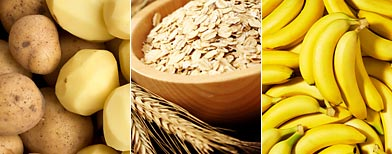 